Заполненная заявка имеет полную юридическую силу, и служит основанием для финансовых обязательств!Пожалуйста, укажите надпись на фризеПодпись руководителя: ________________________________________________                            Дата: _____________Ф.И.О.: _____________________________________________________________________________________________________Настоящим мы подтверждаем наше участие в Международной выставке «UzAgroExpo – 2018». Суммы, оплаченные компанией-участницей, не подлежат возврату со стороны компании International Expo Group за 60 дней до начала выставки в связи с регистрационными затратами по бронированию площади.XIV Международная выставка «Сельское Хозяйство»«UZAGROEXPO-2018»АО НВК «Узэкспоцентр»21– 23 ноября 2018гУзбекистан, Ташкент          ЗАЯВКА НА УЧАСТИЕ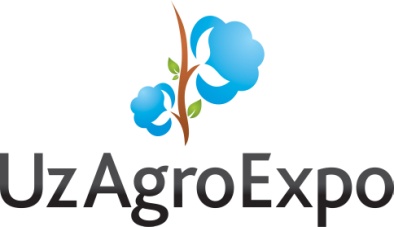 International Expo Group Узбекистан, 100084, Ташкентул. Амира Тимура,107-Б, 4С-02тел/факс: + (998 71) 238 59 88E-mail: info@ieg.uz;info@expouz.uzwww.ieguzexpo.comНазвание компании (пожалуйста, заполните печатными буквами):  Название компании (пожалуйста, заполните печатными буквами):  Название компании (пожалуйста, заполните печатными буквами):  Адрес:  Адрес:  Адрес:  Город:   Страна:    Индекс: Контактное лицо: Должность:  Должность:  Тел:   Факс:  Факс:  e-mail:    Веб-сайт:  Веб-сайт:  Производимая продукция/услуги:Производимая продукция/услуги:Производимая продукция/услуги:Площадьцена за  , $м2сумма  $ □Необорудованная площадь (минимум )Включается: место, общая уборка и охрана павильона 200□Оборудованная площадь (на )Включается: стеновые панели, ковровое покрытие, 1 розетка, электричество, осветительные приборы, 1 стол, 3 стула, общая уборка и охрана павильона265□Площадь вне павильона (минимум )Включается: общая охрана 95   1   1  2  2 3 3 4 4 5 5 6 677 8 8 9 910101111121213131414151516161717181819192020212122222323□Регистрационная плата (обязательно) Включается: описание в каталоге (руск.англ), фризовая панель (не более 10 печатных знаков), бейджи для сотрудников компании и диплом.425425□Фризовая надпись (более 10 печатных знаков оплачиваются дополнительно) 1буква /3 $Кол-во доп. Букв□Реклама в официальном каталоге ценасумма, $□Обложка каталога (2,3,4 стр)580□Полная цветная страница       (внутр. блок)425□Полная ч/б страница                (внутр. блок)215□Логотип   цветной                     65□Реклама на LED – экране (3 дня)200 Итого $Пожалуйста, заполните и отправьте заявку: Гульшан ЧаловойE-mail: info@expouz.uz ; info@ieg.uz или по факсу: + (998 71) 238 59 88